Observações:- É proibido utilizar açúcar branco nas preparações incluindo as bebidas, substituir pelo açúcar mascavo em pequena quantidade somente se necessário;- É autorizado inverter os dias das frutas se necessário conforme amadurecimento e disponibilidade; - Devem ser servidas no mínimo DOIS tipos de saladas no dia, preferencialmente uma cozida e uma crua/folhosas.- Necessidades alimentares especiais: usar produtos exclusivos para atendimento das necessidades alimentares especiais; 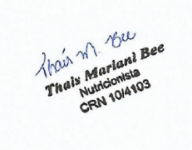 - Cardápio sujeito a alterações conforme disponibilidade de alimentos com autorização da nutricionista;- Deve ser comunicado a nutricionista urgentemente sobre a falta de qualquer item que afete a execução do cardápio.Observações:- É proibido utilizar açúcar branco nas preparações incluindo as bebidas, substituir pelo açúcar mascavo em pequena quantidade somente se necessário; - É autorizado inverter os dias das frutas se necessário conforme amadurecimento e disponibilidade; 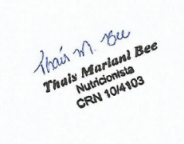 - Devem ser servidas no mínimo DOIS tipos de saladas no dia, preferencialmente uma cozida e uma crua/folhosas.- Necessidades alimentares especiais: usar produtos exclusivos para atendimento das necessidades alimentares especiais; - Cardápio sujeito a alterações conforme disponibilidade de alimentos com autorização da nutricionista;- Deve ser comunicado a nutricionista urgentemente sobre a falta de qualquer item que afete a execução do cardápio.Observações:- É proibido utilizar açúcar branco nas preparações incluindo as bebidas, substituir pelo açúcar mascavo em pequena quantidade somente se necessário;- É autorizado inverter os dias das frutas se necessário conforme amadurecimento e disponibilidade; - Devem ser servidas no mínimo DOIS tipos de saladas no dia, preferencialmente uma cozida e uma crua/folhosas.- Necessidades alimentares especiais: usar produtos exclusivos para atendimento das necessidades alimentares especiais; - Cardápio sujeito a alterações conforme disponibilidade de alimentos com autorização da nutricionista;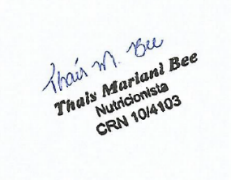 - Deve ser comunicado a nutricionista urgentemente sobre a falta de qualquer item que afete a execução do cardápio.Observações:- É proibido utilizar açúcar branco nas preparações incluindo as bebidas, substituir pelo açúcar mascavo em pequena quantidade somente se necessário;- É autorizado inverter os dias das frutas se necessário conforme amadurecimento e disponibilidade; - Devem ser servidas no mínimo DOIS tipos de saladas no dia, preferencialmente uma cozida e uma crua/folhosas.- Necessidades alimentares especiais: usar produtos exclusivos para atendimento das necessidades alimentares especiais; - Cardápio sujeito a alterações conforme disponibilidade de alimentos com autorização da nutricionista;- Deve ser comunicado a nutricionista urgentemente sobre a falta de qualquer item que afete a execução do cardápio.SECRETARIA MUNICIPAL DE EDUCAÇÃO DE PINHEIRO PRETO – SCPROGRAMA NACIONAL DE ALIMENTAÇÃO ESCOLAR – PNAESECRETARIA MUNICIPAL DE EDUCAÇÃO DE PINHEIRO PRETO – SCPROGRAMA NACIONAL DE ALIMENTAÇÃO ESCOLAR – PNAESECRETARIA MUNICIPAL DE EDUCAÇÃO DE PINHEIRO PRETO – SCPROGRAMA NACIONAL DE ALIMENTAÇÃO ESCOLAR – PNAESECRETARIA MUNICIPAL DE EDUCAÇÃO DE PINHEIRO PRETO – SCPROGRAMA NACIONAL DE ALIMENTAÇÃO ESCOLAR – PNAESECRETARIA MUNICIPAL DE EDUCAÇÃO DE PINHEIRO PRETO – SCPROGRAMA NACIONAL DE ALIMENTAÇÃO ESCOLAR – PNAESECRETARIA MUNICIPAL DE EDUCAÇÃO DE PINHEIRO PRETO – SCPROGRAMA NACIONAL DE ALIMENTAÇÃO ESCOLAR – PNAECARDÁPIO: CRECHE - MATERNAISCARDÁPIO: CRECHE - MATERNAISCARDÁPIO: CRECHE - MATERNAISCARDÁPIO: CRECHE - MATERNAISCARDÁPIO: CRECHE - MATERNAISCARDÁPIO: CRECHE - MATERNAISFEVEREIRO DE 2024FEVEREIRO DE 2024FEVEREIRO DE 2024FEVEREIRO DE 2024FEVEREIRO DE 2024FEVEREIRO DE 20241ª SEMANASEGUNDA-FEIRATERÇA-FEIRAQUARTA-FEIRAQUINTA-FEIRASEXTA-FEIRA05/fev06/fev07/fev08/fev09/fevCafé da manhã(08h15’)* Café com leite*Biscoitos de polvilho com açúcar mascavo*Chá mate ou de ervas*Torradinha com: pão integral, manteiga, orégano e tomate* Suco de laranja*Waffle*Café com leite*Pão com doce de fruta sem açúcar* Leite com cacau e açúcar mascavo ou stevia*Bolo de maçã integralAlmoço(10h30’)*Arroz integral*Feijão preto*Torta salgada com farinha integral, legumes e frango moído (colocar linhaça e gergelim por cima, ou na massa)*Saladas*Arroz colorido*Lentilha*Tilápia assada com legumes e batatas*Saladas*Risoto de frango e legumes*Saladas com grão de bico cozido*Macarrão furado grosso + molho de carne moída e tomate*Saladas*Arroz colorido*Feijão vermelho* Tortéi enrolado com molho de calabresa* Frango (drumete) assado com legumes* SaladasLanche da tarde(13h30’)*Sagu com creme*Frutas: banana + mamão*Frutas: abacaxi + manga*Frutas: maçã + laranja*Iogurte natural batido com frutaJantar(15h30’ – 15h45’)*Sopa de feijão, macarrão de letrinhas e legumes*Quirerinha, frango em molho*Salada de alface* Sopa de legumes, macarrão cabelo de anjo e carne bovina*Arroz branco*Feijão preto*Carne moída suína em molho com legumes* Salada de repolho + pepino*Pão com carne moída bovina*Suco ou quentão de suco de uvaComposição nutricional (média semanal)Energia (Kcal)CHO (g)PTNA (g)LPD (g)Composição nutricional (média semanal)Energia (Kcal)55 – 65% do VET10 – 15% do VET15 – 30% do VETComposição nutricional (média semanal)SECRETARIA MUNICIPAL DE EDUCAÇÃO DE PINHEIRO PRETO – SCPROGRAMA NACIONAL DE ALIMENTAÇÃO ESCOLAR – PNAESECRETARIA MUNICIPAL DE EDUCAÇÃO DE PINHEIRO PRETO – SCPROGRAMA NACIONAL DE ALIMENTAÇÃO ESCOLAR – PNAESECRETARIA MUNICIPAL DE EDUCAÇÃO DE PINHEIRO PRETO – SCPROGRAMA NACIONAL DE ALIMENTAÇÃO ESCOLAR – PNAESECRETARIA MUNICIPAL DE EDUCAÇÃO DE PINHEIRO PRETO – SCPROGRAMA NACIONAL DE ALIMENTAÇÃO ESCOLAR – PNAESECRETARIA MUNICIPAL DE EDUCAÇÃO DE PINHEIRO PRETO – SCPROGRAMA NACIONAL DE ALIMENTAÇÃO ESCOLAR – PNAESECRETARIA MUNICIPAL DE EDUCAÇÃO DE PINHEIRO PRETO – SCPROGRAMA NACIONAL DE ALIMENTAÇÃO ESCOLAR – PNAECARDÁPIO: CRECHE - MATERNAISCARDÁPIO: CRECHE - MATERNAISCARDÁPIO: CRECHE - MATERNAISCARDÁPIO: CRECHE - MATERNAISCARDÁPIO: CRECHE - MATERNAISCARDÁPIO: CRECHE - MATERNAISFEVEREIRO DE 2024FEVEREIRO DE 2024FEVEREIRO DE 2024FEVEREIRO DE 2024FEVEREIRO DE 2024FEVEREIRO DE 20242ª SEMANASEGUNDA-FEIRATERÇA-FEIRAQUARTA-FEIRAQUINTA-FEIRASEXTA-FEIRA12/fev13/fev14/fev15/fev16/fevCafé da manhã(08h15’)FERIADOFERIADO*Chá mate ou de ervas*Bolo de banana com aveia*Café com leite*Cookies sem açúcar*Chá de maçã*Pão branco fatiado com geleia sem açúcaresAlmoço(10h30’)FERIADOFERIADO*Macarrão talharim com molho de frango (sassami+drumete)*Saladas*Arroz integral*Feijão carioca*Carne suína moída em molho com batatas e legumes*Saladas*Arroz branco*Feijão carioca*Abóbora cabotiá assada ou refogada*Bisteca bovinaem molho*SaladasLanche da tarde(13h30’)FERIADOFERIADO*Iogurte natural batido com fruta + granola + aveia*Frutas: maçã + laranja*Frutas: melão + melanciaJantar(15h30’ – 15h45’)FERIADOFERIADO*Arroz branco*Feijão preto*Carne moída suína em molho com legumes* Salada de repolho + pepino*Risoto com frango e legumes*Salada de acelga + brócolis*Pão caseirinho com carne moída de frango* Suco de abacaxi (natural)Composição nutricional (média semanal)Energia (Kcal)CHO (g)PTNA (g)LPD (g)Composição nutricional (média semanal)Energia (Kcal)55 – 65% do VET10 – 15% do VET15 – 30% do VETComposição nutricional (média semanal)SECRETARIA MUNICIPAL DE EDUCAÇÃO DE PINHEIRO PRETO – SCPROGRAMA NACIONAL DE ALIMENTAÇÃO ESCOLAR – PNAESECRETARIA MUNICIPAL DE EDUCAÇÃO DE PINHEIRO PRETO – SCPROGRAMA NACIONAL DE ALIMENTAÇÃO ESCOLAR – PNAESECRETARIA MUNICIPAL DE EDUCAÇÃO DE PINHEIRO PRETO – SCPROGRAMA NACIONAL DE ALIMENTAÇÃO ESCOLAR – PNAESECRETARIA MUNICIPAL DE EDUCAÇÃO DE PINHEIRO PRETO – SCPROGRAMA NACIONAL DE ALIMENTAÇÃO ESCOLAR – PNAESECRETARIA MUNICIPAL DE EDUCAÇÃO DE PINHEIRO PRETO – SCPROGRAMA NACIONAL DE ALIMENTAÇÃO ESCOLAR – PNAESECRETARIA MUNICIPAL DE EDUCAÇÃO DE PINHEIRO PRETO – SCPROGRAMA NACIONAL DE ALIMENTAÇÃO ESCOLAR – PNAECARDÁPIO: CRECHE - MATERNAISCARDÁPIO: CRECHE - MATERNAISCARDÁPIO: CRECHE - MATERNAISCARDÁPIO: CRECHE - MATERNAISCARDÁPIO: CRECHE - MATERNAISCARDÁPIO: CRECHE - MATERNAISFEVEREIRO DE 2024FEVEREIRO DE 2024FEVEREIRO DE 2024FEVEREIRO DE 2024FEVEREIRO DE 2024FEVEREIRO DE 20243ª SEMANASEGUNDA-FEIRATERÇA-FEIRAQUARTA-FEIRAQUINTA-FEIRASEXTA-FEIRA19/fev20/fev21/fev22/fev23/fevCafé da manhã(08h15’)*Chá mate ou de ervas*Biscoitos diversos (sem açúcar)*Leite com cacau e açúcar mascavo ou stevia*Bolo salgado de tapioca* Suco de laranja ou chá*Waffle*Café com leite*Torrada com: Pão integral, requeijão, queijo, tomate e orégano*Café com leite*Bolo de laranjaAlmoço(10h30’)*Arroz integral*Feijão preto*Estrogonofe de frango (sassami)*Farofa (mandioca+biju) de cenoura*Saladas*Arroz colorido*Feijão vermelho + branco*Purê de batatas*Carne moída (bovina) em molho + PTSSaladas*Arroz branco*Feijão carioca*Tortéi pastelzinho com molho de calabresa e tomate*Frango (coxa e sobrecoxa) assado com legumes*Saladas*Arroz branco*Lentilha*Linguicinha + batata assadas*Saladas com grão de bico*Macarrão espaguete grosso com molho de carne de panela (acém)*SaladasLanche da tarde(13h30’)*Iogurte natural batido com fruta*Gelatina incolor batida com fruta + creme*Frutas: abacaxi + manga*Frutas: maçã + laranja*Frutas: melão + melanciaJantar(15h30’ – 15h45’)*Polenta cremosa, molho de frango (sassami)* Salada de repolho + chuchu* Sopa de legumes, macarrão de letrinhas, frango*Arroz colorido com legumes, carne suína em molho com legumes e batatas* Salada de beterraba + cenoura*Vaca atolada (mandioca + acém)*Salada de alface*Mini pizza*Suco ou cháComposição nutricional (média semanal)Energia (Kcal)CHO (g)PTNA (g)LPD (g)Composição nutricional (média semanal)Energia (Kcal)55 – 65% do VET10 – 15% do VET15 – 30% do VETComposição nutricional (média semanal)SECRETARIA MUNICIPAL DE EDUCAÇÃO DE PINHEIRO PRETO – SCPROGRAMA NACIONAL DE ALIMENTAÇÃO ESCOLAR – PNAESECRETARIA MUNICIPAL DE EDUCAÇÃO DE PINHEIRO PRETO – SCPROGRAMA NACIONAL DE ALIMENTAÇÃO ESCOLAR – PNAESECRETARIA MUNICIPAL DE EDUCAÇÃO DE PINHEIRO PRETO – SCPROGRAMA NACIONAL DE ALIMENTAÇÃO ESCOLAR – PNAESECRETARIA MUNICIPAL DE EDUCAÇÃO DE PINHEIRO PRETO – SCPROGRAMA NACIONAL DE ALIMENTAÇÃO ESCOLAR – PNAESECRETARIA MUNICIPAL DE EDUCAÇÃO DE PINHEIRO PRETO – SCPROGRAMA NACIONAL DE ALIMENTAÇÃO ESCOLAR – PNAESECRETARIA MUNICIPAL DE EDUCAÇÃO DE PINHEIRO PRETO – SCPROGRAMA NACIONAL DE ALIMENTAÇÃO ESCOLAR – PNAECARDÁPIO: CRECHE - MATERNAISCARDÁPIO: CRECHE - MATERNAISCARDÁPIO: CRECHE - MATERNAISCARDÁPIO: CRECHE - MATERNAISCARDÁPIO: CRECHE - MATERNAISCARDÁPIO: CRECHE - MATERNAISFEVEREIRO DE 2024FEVEREIRO DE 2024FEVEREIRO DE 2024FEVEREIRO DE 2024FEVEREIRO DE 2024FEVEREIRO DE 20244ª SEMANASEGUNDA-FEIRATERÇA-FEIRAQUARTA-FEIRAQUINTA-FEIRASEXTA-FEIRA26/fev27/fev28/fev29/fev01/marCafé da manhã(08h15’)*Café com leite*Bolacha caseira*Leite com cacau e açúcar mascavo ou stevia*Pão com presunto e queijo (fazer na sanduicheira)*Café com leite*Pão de milho com doce de frutas sem adição de açúcares*Chá de ervas*Bolo de banana caseiro com aveia*Café com leite OU suco de uva* Pão de queijo de frigideiraAlmoço(10h30’)*Arroz integral*Feijão vermelho + branco*Costelinha suína assada*Mix de farinhas*Saladas*Polenta cremosa*Frango (sassami+drumete) em molho*Saladas* Arroz colorido*Feijão preto*Abóbora cabotiá refogada + legumes*Bife bovino acebolado*Saladas*Macarrão furado grosso + molho de tomate e calabresa*Frango (drumete) assado*Saladas*Arroz carreteiro com carne bovina e legumes*SaladasLanche da tarde(13h30’)*Creme branco*Biscoito salgado*Frutas: banana + morango*Frutas: maçã + laranja*Frutas: abacaxi + manga*Iogurte natural batida com fruta + granola + aveiaJantar(15h30’ – 15h45’)*Macarrão espaguete com molho de frango*Salada de alface + acelga*Arroz branco, feijão preto, carne moída em molho*Salada de beterraba, repolho e cenoura*Esfihas*Suco ou chá* Torta salgada com carne moída de frango + chá OU suco*Sopa de feijão, macarrão de letrinhas e legumesComposição nutricional (média semanal)Energia (Kcal)CHO (g)PTNA (g)LPD (g)Composição nutricional (média semanal)Energia (Kcal)55 – 65% do VET10 – 15% do VET15 – 30% do VETComposição nutricional (média semanal)